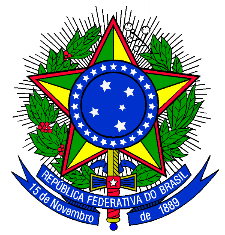 MINISTÉRIO DA EDUCAÇÃOUNIVERSIDADE FEDERAL DE JUIZ DE FORA DATA ___/____/______PARECER TÉCNICO DO PREGÃO ELETRÔNICO ___/2022Eu, (nome do responsável técnico), (colocar o cargo) do Departamento (nome do departamento), da Universidade Federal de Juiz de Fora, no que concerne aos itens (colocar número dos itens), requisitados pelo (nome do departamento), julgo:Exemplo 1:(N° DO ITEM) - (CNPJ E NOME DA EMPRESA __° COLOCADA)A proposta fornecida pela empresa (colocar nome da empresa) não está de acordo com as especificações solicitadas no edital, tendo sido identificada as seguintes inconformidades do material ofertado com as especificações solicitadas: O material/produto ofertado pela empresa apresenta capacidade de armazenamento inferior ao solicitado. O produto solicitado é de 16 GB já o produto ofertado é de 08 GB. CONSIDERO, PORTANTO A PROPOSTA INCOMPATÍVEL COM OS REQUISITOS MÍNIMOS EXIGIDOS, DEVENDO A PROPOSTA SER DESCLASSIFICADA. Exemplo 2:(N° DO ITEM) - (CNPJ E NOME DA EMPRESA __° COLOCADA) Foi analisada a proposta fornecida pela empresa tendo sido identificada total conformidade do material ofertado com as especificações solicitadas. CONSIDERO QUE A PROPOSTA ATENDE AS ESPECIFICAÇÕES EXIGIDAS PELO EDITAL, DEVENDO, PORTANTO, SER ACEITA.  ___________________________(nome do responsável Técnico)(Cargo)(Departamento)